SOUTH  COUNTY COUNCIL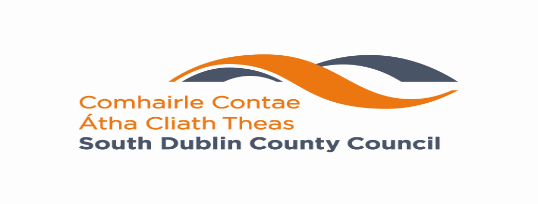 APPLICATION FORM FOR PRE-PLANNING CONSULTATIONSection 247 of Planning Acts 2000 (as amended)Do not use this form for consultations under Section 6(9) of the 2016 ActLand Use Planning & Transportation Directorate, County Hall, Tallaght, Dublin 24Telephone: 01 4149000 Email: preplanning@sdublincoco.ieIMPORTANT NOTESPlease read prior to completing this form1. NAME OF APPLICANT: 2. PERSON ACTING ON BEHALF OF THE APPLICANT (IF ANY): 3. ADDRESS OF STRUCTURE OR LAND: 4. LEGAL INTEREST IN THE STRUCTURE OR LAND:5. IS THE PROPOSED DEVELOPMENT FOR:   6. DETAILED DESCRIPTION OF THE PROPOSED DEVELOPMENT7. PROPOSED DEVELOPMENT DETAILS8. SITE HISTORY:9. Would proposal require Public Water or Foul Drainage Services?10. IF PERMISSION WAS PREVIOUSLY REFUSED ON THE SUBJECT SITE, PLEASE INDICATE HOW IT IS INTENDED TO OVERCOME ALL THE REASON(S) FOR REFUSAL11. IS THE PROSPECTIVE APPLICANT AWARE WHETHER THE STRUCTURE OR LAND IS CURRENTLY THE SUBJECT OF ANY PLANNING ENFORCEMENT PROCEEDINGS12. SUPPORTING PRELIMINARY SKETCHES, SITE CONTEXT, PHOTOGRAPHS OR OTHER MATERIALS INCLUDED (as applicable).13. PLEASE CONFIRM THAT YOU HAVE READ THE COUNCIL’S PRE-PLANNING GUIDANCE DOCUMENTS AVAILABLE ON THE COUNCIL’S WEBSITE AND HAVE INCORPORATED SUCH GUIDANCE AS APPROPRIATE INTO PROPOSALS FOR CONSULTATION14. Prospective Applicant (person seeking planning permission and not an       agent on their behalf):15. Person/Agent acting on behalf of the prospective Applicant (if any):16. Person responsible for maps, sketches submitted:17. With whom should the consultation be carried out?Pre-planning consultation is given in good faith and based on information available at the time & does not prejudice any subsequent planning application and/or bind the Planning Authority in the assessment of any application subsequently received on foot of pre-planning consultation. Consultation may not be required before making an application subject to the provisions of S. 247.Consultation may be carried out over the phone or by email.  Meetings are only held for complex proposals and if it is considered a meeting would be beneficial.Guidance is provided on specific proposed developments submitted only. General planning advice is not provided.You are strongly advised to review the Pre-Planning Guidance documents available on www.sdcc.ie/planning in advance of consultation, so that the maximum benefit can be obtained from the process.This form, with the exception of the applicant’s contact details, and supporting documents, are made available to the public when a planning application is submitted for the proposed development. Pre-planning consultation requests with required documentation when received are chronologically processed.A Site Location Map must be submitted at a scale of at least 1:500, with the site subject to consultation clearly outlined in red, along with sketches of the proposed development.  Consultation may be declined if insufficient information is provided.Completed forms should returned:  by email to preplanning@sdublincoco.ie ONLYor by post Planning Registry, SDCC, County Hall, Tallaght, Dublin 24, D24 YNN5For any new water supply requirement, the applicant is strongly advised to submit a Pre-Connection Enquiry directly to Irish Water.Should you require any assistance in completing this form, please contact 01-4149000 Ext 7161Address to be supplied at end of this application form - Question 14Address to be supplied at end of this application form - Question 15____________________________________________________________________________________________________________________________Have you a legal entitlement to pre-planning consultation regarding the subject site?Yes  No  If YES, please specify:Owner  Tenant  Written Consent of Owner  (Confirmation required)(The Planning Authority may only undertake S247 Pre-Planning consultation on specific proposals where the consultee has legal interest in the lands.)MORE THAN 10 DWELLINGS  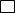 NON-RESIDENTIAL DEVELOPMENT OF 1,000sq.m OR MORE OTHER   ________________________________________________________________________________________________________________________________________________________________________________________________________________________________________________________________________________________________________________________________________________________________________________________________________________________________________________________________________________________________________________________________Description must be comprehensive and state the size and nature of the development. Please tick appropriate box YESNODoes the proposed development consist of work to a protected structure and/or its curtilage or proposed protected structure and/or its curtilage?Does the proposed development consist of work to the exterior of a structure which is located within an architectural conservation area (ACA)? Does the application relate to development which affects or is close to a monument or place recorded under section 12 of the National Monuments (Amendment) Act, 199410 Does the application relate to work within or close to a European Site (under S.I. No.94 of 1997) or a Natural Heritage Area? Does the proposed development require the preparation of an Environmental Impact Assessment Report? Does the application relate to a development which comprises or is for the purposes of an activity requiring an integrated pollution prevention and control licence? Does the application relate to a development which comprises or is for the purposes of an activity requiring a waste license? Do the Major Accident Regulations apply to the proposed development? (A) Is the prospective applicant aware of the site ever having been flooded?Yes  No  If YES, give details e.g. year, extent:________________________________________________________________________________________________________________________________________________________________________________________________(B) Is the prospective applicant aware of previous uses of the site e.g. dumping or quarrying?Yes  No  If YES, give details ________________________________________________________________________________________________________________________________________________________________________________________________(C)  Is the prospective applicant aware of any valid planning applications previously made in respect of the site?Yes  No  If the answer to question 5(C) is “Yes”, complete the following table:Reg. Ref. NoNature of Proposed DevelopmentNature of final decision on application: grant or refusal by planning authority or An Bord Pleanála(D) Is the site of the proposal subject to a current appeal to An Bord Pleanála in respect of a similar development?Yes  No  If YES, specify the Board’s reference number for that appeal: ________________________________________________________________________________________________________________________________(E) Is the prospective applicant aware of any pre-planning consultations previously facilitated in respect of the site?Yes  No  If YES, specify the Planning Authority’s reference number for any such consultation(s): ________________________________________________________________________________________________________________________________YES  NO If YES, has a Pre-Connection Enquiry been made to Irish Water?YES  NO (If YES, Please provide details, If NO, please clarify why)___________________________________________________________________________________________________________________________________________________________________________________________________________________________________________________________________________________________________________________________________________________________________________________YES  NO If YES, specify the Planning Authority’s reference number ________________________________________________________________________________________________________________________________________________________________________________________________________________________________________________________________________________________________________________________________________________________________________________________________ YES        NOThese documents are available at http://www.sdcc.ie/services/planning/planning-applications/pre-planning-guidance-and-consultation ADDITIONAL CONTACT INFORMATIONTHIS PAGE MUST BE SUBMITTED ON A COMPLETELY SEPARATEPAGE AS IT WILL NOT FORM PART OF THE PUBLIC FILEOFFICE USE ONLY – PRE-PLAN REF:Address (Required)If applicant is a company under the Companies ActRegistered address of company:Company registration number:Telephone No.Email Address Address (Required)Telephone No.Mobile No.Email Address (if any)Address Telephone No.Mobile No.Email AddressApplicant                       Agent  I certify that all the information given in this form is correct to the best of my knowledge: _________________________________ (Applicant/Agent)